Kunratický deník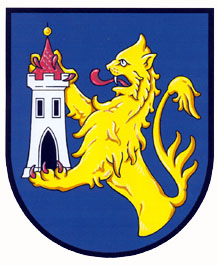 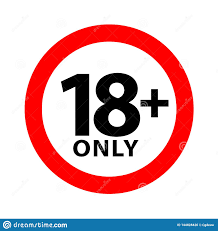 JSOU NEANDRTÁLCI MEZI NÁMI? POKUD NE, PROČ VYHYNULI?
KUNRATICKÝ DENÍK – SOUHRN PRAVDIVÝCH A ZAJÍMAVÝCH INFORMACÍ
Přečtete si článek a dozvíte se více ↓

Dnes v pondělí 11.01. Proběhla konference, které se zúčastnily čtyři skupiny. 
My jsme si pro vás připravili článek, který shrne prezentaci jedné ze skupin. Tato skupina měla na konferenci pomocí prezentace odpovědět na otázku: Proč vyhynuli neandrtálci?
Pro všechny kdo na konferenci nebyli, či nemohli být, máme článek, který shrne co se na konferenci dělo, a hlavně odpověď na již zmiňovanou otázku Proč vyhynuli neandrtálci?Příčiny vyhynutí neandrtálců:· Klimatické změny, neandrtálci byli přizpůsobeni k životu v době ledové, postupně slábli· Migrace moderního člověka do Evropy způsobila buď sloučení s ním (sapiens), nebo vyhubení· Potrava, jedli skoro jen maso· Ženy byly vystaveny nebezpečí, v boji s nebezpečnými zvířaty často umírali· Měli málo dětí způsobeno komplikovanějším Rozmnožováním, delší březost (těhotenství)· Dožívaní kratšího věku, čemuž napomohly nebezpečné boje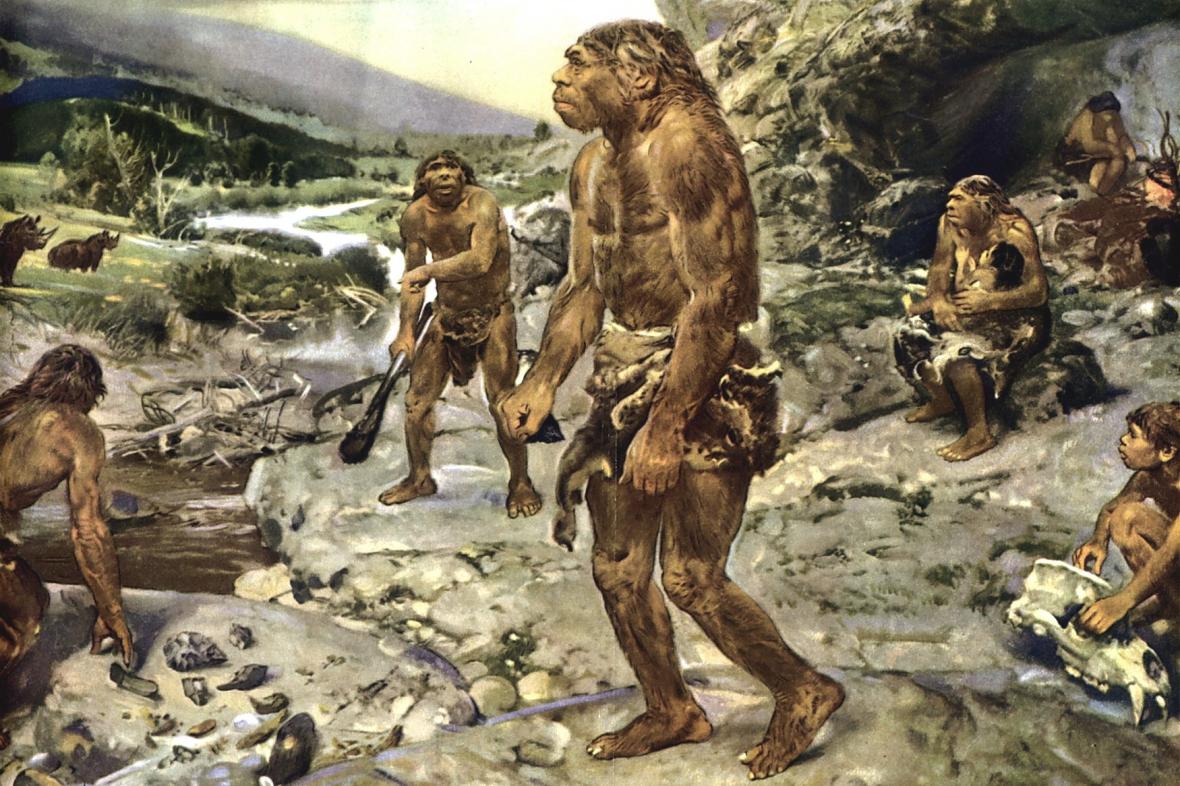 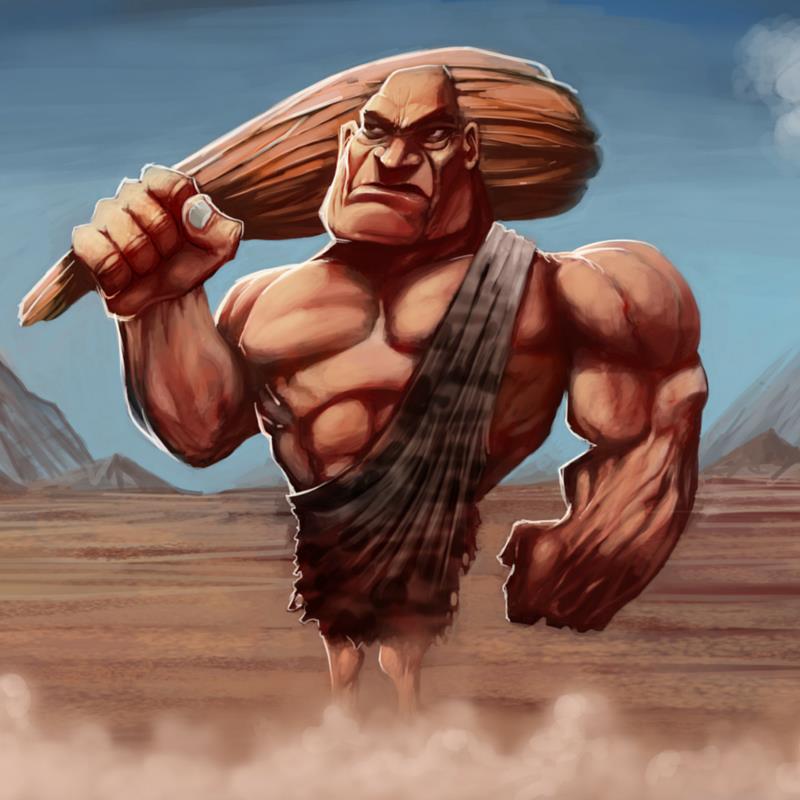 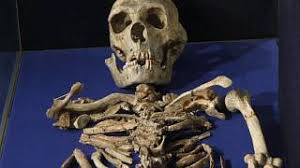 